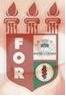 PLANILHA PARA CADASTROS DE LIVROS  BIBLIOTECA MARIA APARECIDA POURCHET CAMPOS        Classificação:       616.314                                  Código:	3684  Cutter:         S586a                                               Data: Turma 2014Autor(s):  Silva, Maria Katharina Peixoto daTitulo: AVALIAÇÃO DA ESTABILIDADE DO PH, DA CONCENTRAÇÃO E ATIVIDADE ANTIMICROBIANA EM MARCAS COMERCIAIS E MANIPULADAS DA SOLUÇÃO DE HIPOCLORITO DE SÓDIO DE 2,5%Orientador(a): prof. Homero NevesCoorientador(a): Edição:  1ª        Editora  Ed. Do Autor     Local:  Recife    Ano:  2014  Páginas:  63Notas:  TCC – 1ª Turma graduação - 2014